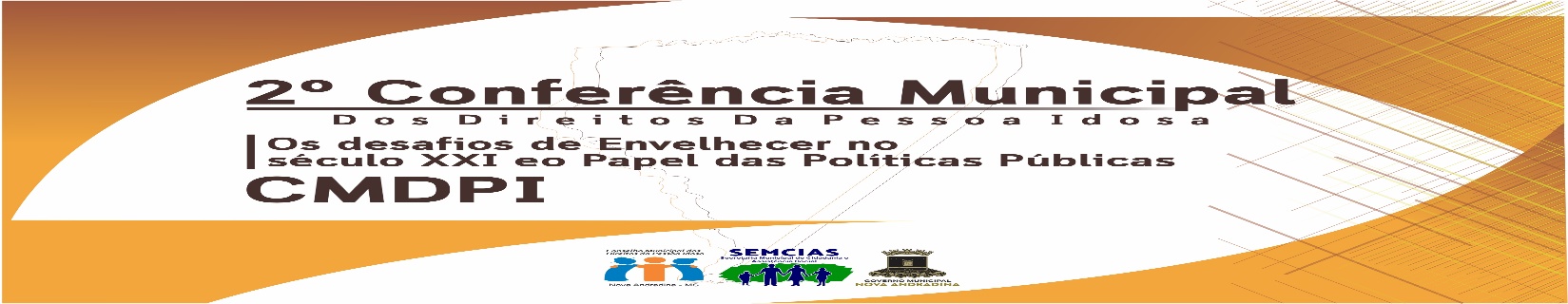 DELIBERAÇÕES DA 2ª CONFERÊNCIA DOS DIREITOS DA PESSOA IDOSA NOVA ANDRADINA/MSComissão Organizadora da 2ª Conferência Municipal dos Direitos da Pessoa Idosa/Nova Andradina-MSEIXO IV – Os Conselhos de Direitos: Seu Papel na efetivação do Controle Social na Geração das Políticas PúblicasEIXO IV – Os Conselhos de Direitos: Seu Papel na efetivação do Controle Social na Geração das Políticas PúblicasEIXO IV – Os Conselhos de Direitos: Seu Papel na efetivação do Controle Social na Geração das Políticas PúblicasEIXO IV – Os Conselhos de Direitos: Seu Papel na efetivação do Controle Social na Geração das Políticas PúblicasPropostasMunicipalEstadualFederalGarantir nas leis orçamentárias nas 3 esferas de governo recurso destinados ao CMDPI para fortalecimento das políticas públicas voltadas para pessoa idosaXXXImplantar a modalidade de atendimento - Centro Dia para idosos no Município.XXXCriação do Fundo Municipal do Idoso.XPromover a participação efetiva e permanente do Conselho Estadual do Direito da Pessoa Idosa nos município, garantindo a participação dos conselhos municipais em reuniões do conselho do estado, para que possam cobrar o fornecimento de materiais, a promoção de mobilização de campanhas, oferecendo também apoio técnico e capacitações aos conselheiros para a defesa e garantia de direito da pessoa idosa.X